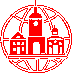 ЧАСТНОЕ ОБРАЗОВАТЕЛЬНОЕ УЧРЕЖДЕНИЕ 
ПРОФЕССИОНАЛЬНОГО ОБРАЗОВАНИЯ 
«МОСКОВСКИЙ ОБЛАСТНОЙ ГУМАНИТАРНЫЙ ОТКРЫТЫЙ КОЛЛЕДЖ»142970 Московская область, г.о.Серебряные Пруды, пл.Советская, дом 2тел.: (49667) 3 84 64СОГЛАСИЕ ОБУЧАЮЩЕГОСЯ НА ОБРАБОТКУ ПЕРСОНАЛЬНЫХ ДАННЫХЯ, __________________________________________________________________________________(фамилия, имя, отчество)проживающий (ая) по  адресу ________________________________________________________________________________________________________________________________________________паспорт___________________________________________________________________________________________________________________________________________________________________(серия и номер основного документа, удостоверяющего личность_____________________________________________________________________________кем и когда выдан, номер подразделения)в соответствии с Федеральным законом от 27.07.2006 № 152-ФЗ «О персональных данных», даю свое согласие на обработку  Частное образовательное учреждение профессионального образования «Московский областной гуманитарно открытый колледж», расположенный по адресу: 142970 Московская область, г.о Серебряные Пруды,  пл. Советская, д. 2, следующих своих персональных данных (включая получение их от меня или от третьих лиц по моему письменному согласию) для осуществления идентификации личности на период обучения и архивной деятельности после окончания обучения в соответствии с законодательством РФ об образовании:Общие сведения (фамилия, имя, отчество, информация о смене фамилии, имени, отчества, пол, год. месяц и дата рождения, место рождения);Место жительства (включая номер телефона);Место регистрации (включая номер телефона);Паспортные данные или другого документа, удостоверяющего личность (серия, номер, кем и когда выдан);Сведения о воинской обязанности (сведения о постановке на воинский учет, о прохождении срочной службы, отношение к воинской обязанности, воинское звание, состав рода войск, военный билет, приписное свидетельство);Регистрационные данные свидетельства ГИА, ЕГЭ;Сведения о профессиональном и дополнительном образовании, уровне профессиональных знаний, о владении специальными умениями и навыками;Дополнительные сведения (в т.ч. наличие и группа инвалидности и степень ограничения способности к трудовой деятельности);Данные договора о платном образовании (номер и дата заключения, суммы и сроки оплат по договору). С целью правового регулирования моего обучения в Частное образовательное учреждение профессионального образования «Московский областной гуманитарно открытый колледж», а также подтверждения этапов и характера моего обучения в колледже, его взаимодействия с федеральными органами власти для совершения сбора, систематизации, накопления, хранения, уточнения, обновления, изменения, использования (в том числе и для передачи), обезличивания, блокирования, уничтожения персональных данных с учетом действующего законодательства с использованием, как автоматизированных средств обработки моих персональных данных, так и без использования средств автоматизации.«____» _______________ 20___ года                                      ___________________ /______________/(подпись)